ZNAK PLUS   +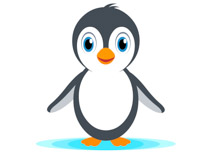 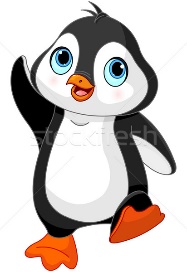 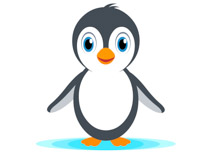 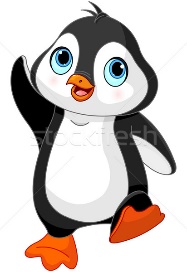                    2		+	           1	     =	   3	                   PLUS			       JE ENAKOZNAK PLUS   +                   2		+	           1	     =	   3	                   PLUS			       JE ENAKO